Arnošt Lustig: Modlitba pro Kateřinu HorovitzovouDílo spisovatele Arnošta Lustiga (1926–2011) daleko přesáhlo hranice české literatury. Dominantním tématem jeho próz je holokaust…  Pracovní list pro žáky středních škol je součástí kolekce Čtení pomáhá gramotnosti, jejímž cílem je přispět k rozvoji čtenářských dovedností, a to na základě poslechu pasáží z daných knih. Arnošt Lustig: Modlitba pro Kateřinu Horovitzovou_________________________________________________Poslechněte si ukázku z knihy (00:01-01:08) a řešte následující úlohu:  
Vysvětlete překvapení mužské postavy v ukázce: …………………………………………………………………………………………………………………………………………………………………………………………………………………………………………………………………………………………………………………………………………………………………………………………………………………………………………………………………………………………………………………………………………………………………………………………………………………………………………………………………………………………………………………………………………………………………………………………………………………………………………………… Poslechněte si ukázku z knihy (03:51-04:09) a řešte následující úlohu:  
2. Popište, co se nejspíše stalo v této ukázce: …..……………………………………………………………………………………………………………………………………………………………………………………………………………………………………………………………………………………………………………………………………………………………………………………………………………………………………………………………………………………………………………………………………………………………………………………………………………………………………………………………………………………………………………………………………………………………………………………………………………………………………………………………………………………………………………………………………………………………………Poslechněte si ukázku z knihy (09:42-10:26) a řešte následující úlohu:  
3. Odhadněte, co nejspíše předcházelo dané ukázce:
……………………………………………………………………………………………………………………………………………………………………………………………………………………………………………………………………………………………………………………………………………………………………………………………………………………………………………………………………………………………………………………………………………………………………………………………………………………………………………………………………………………………………………………………………………………………………………………………………………………………………………………………………………………………………………………………………………………
…………………………………………………………………………………………………………………………………………………………………………………………………………………………………… Co jsem se touto aktivitou naučil(a):………………………………………………………………………………………………………………………………………………………………………………………………………………………………………………………………………………………………………………………………………………………………………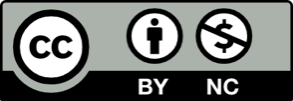 